Publicado en España el 30/06/2020 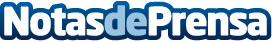 Sostenibilidad: Piedra angular en la estrategia de RSC de DraegerMarca con una fuerte sensibilidad, DRAEGER ha asumido como propio el desafío global de recorrer el camino hacia un mundo cada vez más sostenible, objetivo al que ha contribuido ya con grandes progresosDatos de contacto:ME Comunicación910 114 271Nota de prensa publicada en: https://www.notasdeprensa.es/sostenibilidad-piedra-angular-en-la-estrategia Categorias: Comunicación Entretenimiento Ecología Solidaridad y cooperación Recursos humanos http://www.notasdeprensa.es